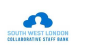 South West London Collaborative Staff Bank 48 Hour Max Opt-Out FormThe Working Time Regulations 1998I agree that:(1) the limit on maximum weekly working time specified in regulation 4(1) of the Working Time Regulations 1998 shall not apply to me and that I may work in excess of an average of 48 hours in each seven day period(2) subject to (3) below, this agreement shall apply indefinitely(3) this agreement is terminable by me giving one month’s notice in writing to my employerFULL NAME:                              ……………………………………………………………………………………………….‘HOME’ TRUST:                         ………………………………………………………………………………………………(the Hospital where I work)CURRENT PAYROLL No.          ……………………………………………………………………………………………….DATE:                                         ……………………………………………………………………………………………….SIGNATURE:                             ……………………………………………………………………………………………….Please return the completed form to your Home Staff Bank office either by hand or via email (as a signed, scanned document)